Vocabulary Learning Homework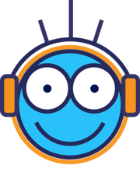 Year 8 French – Term 1.2 Week 2
Part 1: Practise the new vocabulary, either using the app your teacher directs you to, or another method, e.g., look – cover – write – check (15 minutes approx.).Parts 2-4 will take about 15 minutes. Part 2: Listen and repeat the word, then spell it in French, then write it in English. Access your audio file here. Part 3a) Associations: Click on the box next to the word that is most closely connected with the word in bold.Part 3b) Synonyms: Click on the box next to the word with the most similar meaning to the word in bold.Part 3c) Antonyms: Click on the box next to the word that has the opposite meaning to the word in bold.Part 3d) Word substitution: Click on the box next to all of the words that could replace the word in bold to form a grammatically correct sentence with a sensible meaning. Part 4: Speaking

Before you start Part 4, go to: vocaroo.com. It will open in a new tab. Click the red record button, then come back to this list of words.Say the French for the words below. Remember to say the word for ‘the’ if needed.Now go back to the Vocaroo window. Click on the red button. Click on "Save & Share". Copy & paste the URL for your Vocaroo recording here:Spell itWrite it in EnglishSpell itWrite it in English1829310411512613714[blank][blank]1) la saison4) belgela placel'événement (m)févriermarsle printempsbientôtle muséeBruxelles2) premier5) bientôtl'été (m)différentunquatorzeavionpendantondemain3) célébrer6) l’avionl’événement (m)la lettrepréférerdernièrela datele traintrentetrente1) janvier2) la capitale de la BelgiqueprintempsGenèvedemainbelgele dernier mois de l'annéeBruxellesle premier mois de l'annéeAllemagne1) l’été3) prochainel’automnepremièrel’hiverdernièrele printempsdemainla saisonun2) demain4) la placedernierl’allemandbientôtla lettrehierla villeprochaindifférent1) Mon anniversaire c’est le quinze juin.3) Je parle anglais.premierpendanttreizebelgedateallemandvingtavril2) J’habite en Allemagne.4) L’événement est en mai.en Bruxellesprintempschez mez parentsavrilà Bruxellestraditionbelgemusée1museum8winter2season9Brussels3last (m)10last (f)4summer11spring5(town) square12Belgium6Belgian (m/f)13autumn7during14[blank]